GRADES 2-4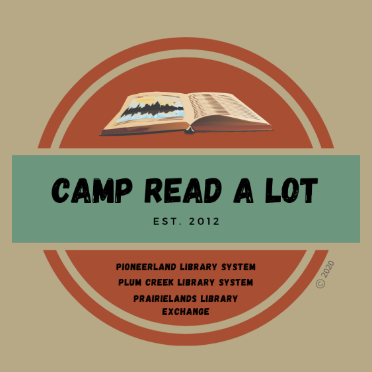 BOOK REPORTS      Please read the 12 titles listed plus two “Camper’s Choice” selections prior to Camp. Reports should be submitted no later than August 1, 2022, and should include your personal reaction to the book and how you might use the book in your library or classroom. In order to earn 25 continuing education credits per day, you must read the entire list, report on each book and attend Camp Read-a-Lot on August 2, 2022, either in person or online.Note: reports will be made on this sheet: click on the blue text and enter your report (the box will expand as you type) or you can space between titles, print the sheet, and write in your reports by hand. If you share your file through Google Documents, PLEASE be sure to allow access without permission required.FictionAmari and the Night Brothers, by B. B. Alston	Beatryce Prophecy, by Kate DiCamillo	Billy Miller Makes a Wish, by Kevin HenkesFrankie & Bug, by Gayle FormanHow to Train Your Dad, by Gary PaulsenKatie the Catsitter, by Colleen AF VenableMaybe Maybe Marisol Rainey, by Erin Entrada KellyThe Last Kids on Earth and the Doomsday Race, by Max Brallier & Douglas HolgateThe Lion of Mars, by Jennifer L. HolmBorn on the Water, Nikole Hannah-Jones et. al.Race to the Bottom of the Earth, by Rebecca BaroneUnspeakable: The Tulsa Race Massacre, by Carole Boston Weatherford	CAMPER’S CHOICE: (Select any title by our keynote author to read and review)CAMPER’S CHOICE: Select a title of your choice (fiction or non-fiction) that meets the following criteria:You have not read it before this summerOriginal copyright is no older than 2017Ideal for classroom use or free readingSEND REPORTS TO:Rebecca Hudsonrhudson@plumcreeklibrary.netor:Plum Creek Library SystemPO Box 697Worthington, MN 56187